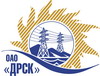 Открытое Акционерное Общество«Дальневосточная распределительная сетевая  компания»		Протокол выбора победителягород  Благовещенск, ул. Шевченко, 28Способ и предмет закупки: Закрытый электронный запрос цен на право заключения договора на выполнение работ: лот 20 - «Выполнение мероприятий по технологическому присоединению заявителей к сетям 0,4-10 кВ на территории СП ЦЭС филиала "ПЭС" Уссурийский район с. Богатырка, с. Новоникольск» для нужд филиала ОАО «ДРСК» «Приморские электрические сети». Закупка проводится согласно ГКПЗ 2014 г. раздела  2.1.1 «Услуги КС»  № 58 лот 20  на основании указания ОАО «ДРСК» от  20.10.2014 г. № 263.Плановая стоимость закупки:  1 863 730,00 руб. без учета НДСФорма голосования членов Закупочной комиссии: очно-заочная.ПРИСУТСТВОВАЛИ:  члены постоянно действующей Закупочной комиссии 2 уровня ОАО «ДРСК».ВОПРОСЫ, ВЫНОСИМЫЕ НА РАССМОТРЕНИЕ ЗАКУПОЧНОЙ КОМИССИИ: 1. О признании предложений соответствующими условиям закупки.2. О ранжировке  предложений Участников закупки. 3.  Выбор победителя.ВОПРОС 1 «О признании предложений соответствующими условиям закупки»ОТМЕТИЛИ:Предложения ОАО «Востоксельэлектросетьстрой» г. Хабаровск, ООО "УЭМ"  г. Уссурийск признаются удовлетворяющим по существу условиям закупки. Предлагается принять данные предложения к дальнейшему рассмотрению.ВОПРОС 2  «О ранжировке предложений Участников закупки»ОТМЕТИЛИ:В соответствии с требованиями и условиями, предусмотренными извещением о закупке и Закупочной документацией, предлагается ранжировать предложения следующим образом: ВОПРОС 3 «Выбор победителя»ОТМЕТИЛИ:На основании вышеприведенной ранжировки предложений предлагается признать Победителем Участника, занявшего первое место, а именно:  ООО "УЭМ" (692502 , Приморский край, г. Уссурийск, ул. Штабского, д. 1).  Предложение на сумму -  1 449 000,00 руб. без учета НДС (1 709 820,00 руб. с учетом НДС). Срок выполнения работ: с момента подписания договора в течение 60 дней с момента начала работ. Условия финансирования: Заказчик оплачивает выполненные работы с учетом стоимости материалов, приобретенных Подрядчиком и указанных в подписанных сторонами актах выполненных работ (КС-2) в течение 30 (тридцати) календарных дней с момента подписания актов выполненных работ обеими сторонами. Гарантийные обязательства: гарантия на своевременное и качественное выполнение работ, а также на устранение дефектов, возникших по вине Подрядчика,  составляет 60 месяцев со дня подписания Акта сдачи-приемки. Гарантия на материалы и оборудование, поставляемые подрядчиком действует гарантия сроком, установленным заводом-изготовителем. Срок действия оферты до 28.01.2015 г.РЕШИЛИ:Признать предложения ОАО «Востоксельэлектросетьстрой» г. Хабаровск, ООО "УЭМ" г. Уссурийск соответствующими условиям закупки.Утвердить ранжировку предложений:место: ООО "УЭМ" г. Уссурийск место: ОАО «Востоксельэлектросетьстрой» г. Хабаровск3. Признать Победителем закрытого запроса цен: ООО "УЭМ" (692502 , Приморский край, г. Уссурийск, ул. Штабского, д. 1).  Предложение на сумму -  1 449 000,00 руб. без учета НДС (1 709 820,00 руб. с учетом НДС). Срок выполнения работ: с момента подписания договора в течение 60 дней с момента начала работ. Условия финансирования: Заказчик оплачивает выполненные работы с учетом стоимости материалов, приобретенных Подрядчиком и указанных в подписанных сторонами актах выполненных работ (КС-2) в течение 30 (тридцати) календарных дней с момента подписания актов выполненных работ обеими сторонами. Гарантийные обязательства: гарантия на своевременное и качественное выполнение работ, а также на устранение дефектов, возникших по вине Подрядчика,  составляет 60 месяцев со дня подписания Акта сдачи-приемки. Гарантия на материалы и оборудование, поставляемые подрядчиком действует гарантия сроком, установленным заводом-изготовителем. Срок действия оферты до 28.01.2015 г.№ 640/УКС-ВП«05» ноября 2014 годаМесто в ранжировкеНаименование и адрес участникаЦена заявки, руб. без учета НДСИные существенные условия1 местоООО "УЭМ" (692502 , Приморский край, г. Уссурийск, ул. Штабского, д. 1)1 449 000,00 Цена 1 709 820,00 руб. с учетом НДС.Срок выполнения работ: с момента подписания договора в течение 60 дней с момента начала работ.Условия финансирования: Заказчик оплачивает выполненные работы с учетом стоимости материалов, приобретенных Подрядчиком и указанных в подписанных сторонами актах выполненных работ (КС-2) в течение 30 (тридцати) календарных дней с момента подписания актов выполненных работ обеими сторонами. Гарантийные обязательства: гарантия на своевременное и качественное выполнение работ, а также на устранение дефектов, возникших по вине Подрядчика,  составляет 60 месяцев со дня подписания Акта сдачи-приемки.Гарантия на материалы и оборудование, поставляемые подрядчиком действует гарантия сроком, установленным заводом-изготовителем.Срок действия оферты до 28.01.2015 г.2 местоОАО "ВСЭСС" (Россия, г. Хабаровск, ул. Тихоокеанская, 165, 680042)1 450 000,00Цена: 1 711 000,00 руб. с учетом НДС.Срок выполнения работ: в течение 2-х месяцев с даты подписания договора.Условия финансирования: без аванса. Заказчик оплачивает выполненные работы с учетом стоимости материалов, приобретенных Подрядчиком и указанных в подписанных сторонами актах выполненных работ (КС-2) в течение 30 (тридцати) календарных дней с момента подписания акта выполненных работ обеими сторонами. Окончательная оплата производится в течение 30 (тридцати) календарных дней со дня подписания актов ввода в эксплуатацию.Гарантийные обязательства: гарантия на своевременное и качественное выполнение работ, а также на устранение дефектов, возникших по вине Подрядчика,  составляет 60 (шестьдесят) месяцев со дня подписания Акта ввода в эксплуатацию. Гарантия на материалы и оборудование, поставляемые подрядчиком 60 (шестьдесят) месяцев со дня подписания Акта ввода объекта в эксплуатацию.Срок действия оферты до 29.01.2015 г.Ответственный секретарь Закупочной комиссии: Моторина О.А._____________________________Технический секретарь Закупочной комиссии: Коротаева Т.В._____________________________